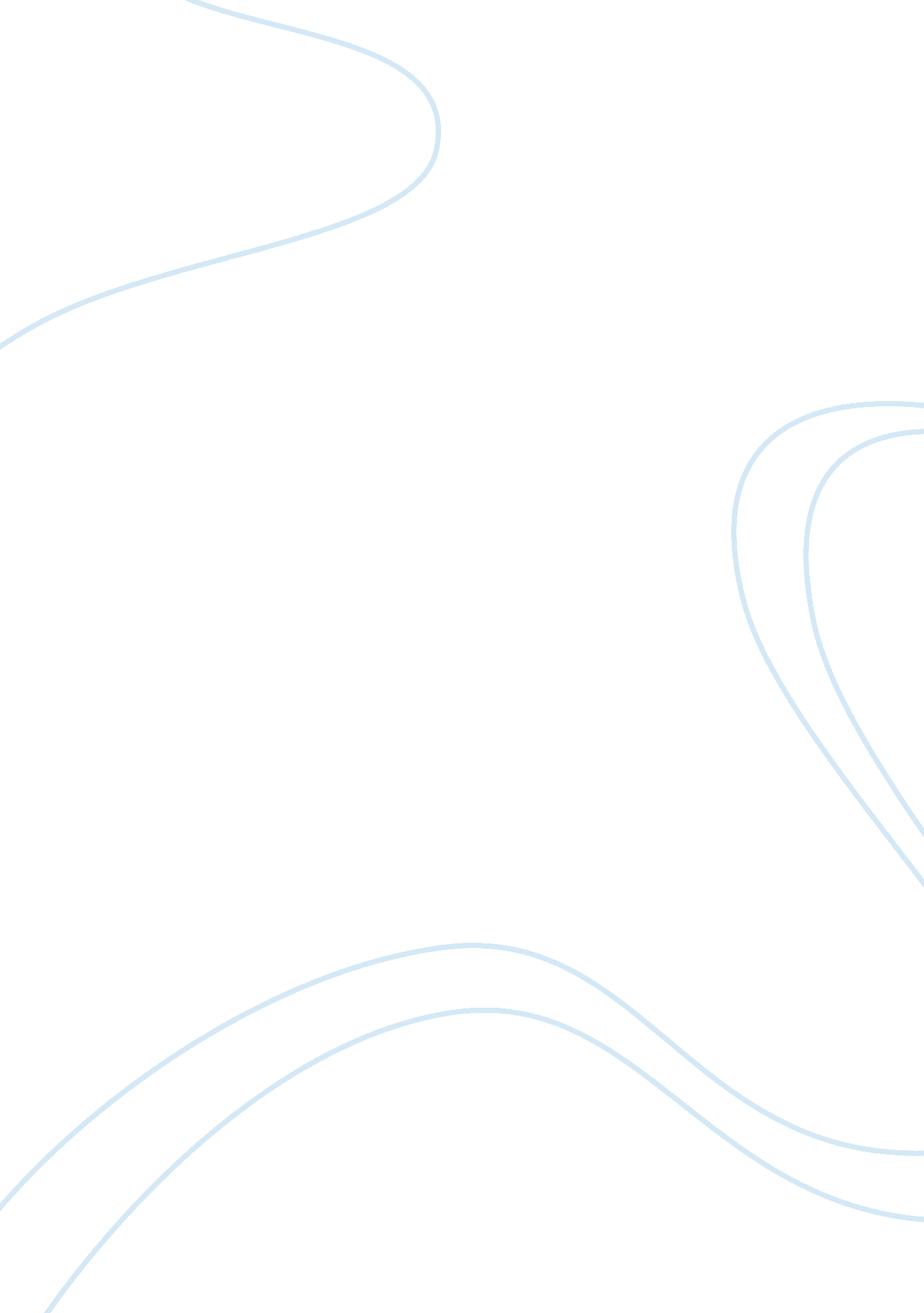 Microsoft and facebook are laying an internet cable across the atlantic — start u...Business, Company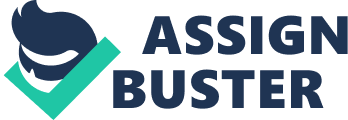 Looking for the latest headlines in small business, innovation and tech? Our recaps are posted every morning to keep you current. In the clear. A jury ruledGoogleby using Oracle software in its Android devices. Out of reach. Microsoft and Facebook are working together to lay an Internet cable Name your price. With a number of different features, users are noticing -- or even announced. Packing up. Twitter's head of business development and head of media and commerce both announced they are . Getting the green. After its latest funding round, at $18 billion. Not so happy. McDonald’s has a pop-up with but folks aren’t too happy about it. A balanced diet. Taco Bell is now wrapping its chalupas with Unlocked. Apple invention uses the iPhone as a car key. 